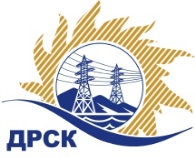 Акционерное Общество«Дальневосточная распределительная сетевая  компания»Протокол заседания Закупочной комиссии по вскрытию поступивших конвертовг. БлаговещенскСпособ и предмет закупки: открытый запрос предложений на право заключения договора поставки: Приспособления для работы на высотеПлановая стоимость закупки:  1 227 350.00 рублей без учета НДС (1 448 273.00 руб. с учетом НДС). Закупка 2530.1 р. 4.2 ГКПЗ 2017ПРИСУТСТВОВАЛИ: члены постоянно действующей Закупочной комиссии АО «ДРСК» 1 уровняИнформация о результатах вскрытия конвертов:В адрес Организатора закупки поступило 2 (две) заявки на участие в закупке, с которыми были размещены в электронном виде на сайте Единой электронной торговой площадки (АО «ЕЭТП»), по адресу в сети «Интернет»: https://rushydro.roseltorg.ru.Вскрытие конвертов было осуществлено в электронном сейфе Организатора закупки на ЕЭТП, в сети «Интернет»: https://rushydro.roseltorg.ru автоматически.Дата и время начала процедуры вскрытия конвертов с заявками участников: 15:00 (время местное) 18.10.2017.Место проведения процедуры вскрытия конвертов с заявками участников: Единая электронная торговая площадка, в сети «Интернет»: https://rushydro.roseltorg.ruВ конвертах обнаружены заявки следующих участников:Секретарь комиссии 1 уровня АО «ДРСК»	М.Г. ЕлисееваКоврижкина Е.Ю.Тел. 397208№ 666/МЭ-В18.10.2017№Наименование участника и его адресПредмет и общая цена заявки на участие в закупке1ООО «ПроВиТекс»г. Дзержинск, ул. Ватутина, 82Цена: 911 610,17 руб. без учета НДС (1 075 700,00 руб. с учетом НДС). 2ООО «Неоформ»г. Санкт-Петербург, ул. Новоселов, 49Цена: 1 166 727,00 руб. без учета НДС (1 376 373,86 руб. с учетом НДС). 